2020年泰安市疾病预防控制中心公开招聘第一批拟聘用人员公示发布日期：2021-02-18 16:46浏览次数：115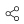 根据《2020年泰安市疾病预防控制中心公开招聘工作人员简章》规定，经笔试、面试、体检、考察等程序，现将2020年泰安市疾病预防控制中心公开招聘第一批拟聘用人员名单（见附件）予以公示。公示期间，如有异议，请向泰安市人社局事业单位人事管理科（市政大楼A5053室）或泰安市卫生健康委员会人事科（市政大楼A7035室）当面反映，也可以在工作时间拨打监督电话进行反映。反映问题要用真实姓名、联系电话和通讯地址。公示时间：2021年2月18日至2月25日；监督电话：0538-6991182  6991796。附件：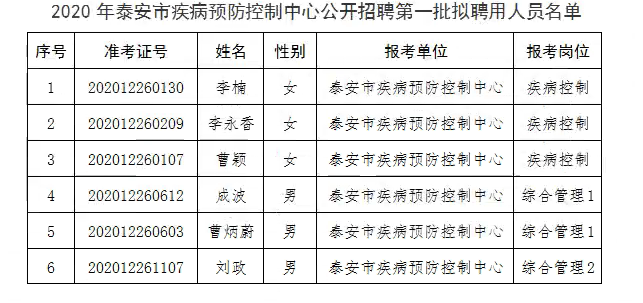 